Академиялық	және	практикалық	тәжірибе:	академиялық	-	2	ай, практикалық – 2 жылОқитын пәндері: «Бүгінгі әлемдік театрлық үдеріс», «Музыка тарихы», «Костюм тарихы», «Мамандыққа кіріспе», «Қазақ театрының тарихы», «Театр менеджменті» пәндерінен семинар Шығармашылық, ғылыми-зерттеу және инновациялық қызмет:Ғылыми-зерттеу жұмысы: «Театрлық дәстүр мен жаңашылдық контексіндегі қазіргі заманауи қазақ драматургиясы»Жарияланымдар:Қарс айрылған ана жүрегі (Еврипидтің «Гекуба» пьесасына талдау) Материалы XLV Международной научно-практической интернет-конференции «Проблемы и перспективы развития науки в начале третьего тысячелетия в странах Европы и Азии» // Сборник научных трудов. - Переяслав-Хмельницкий, 2017 г. - 219 с. 30-31 желтоқсан, 2017 жыл.«…Свободным, мертвым и живым: взгляните как лежит он тихо…» (Кальдероннын «Табанды ханзада» пьесасына талдау) Молодой исследователь: вызовы и перспективы. сб. ст. по материалам LXXI междунар. науч.-практ. конф. - № 18 (71). - М., Изд. «Интернаука», 2018. – 468 c. Мамыр, 2018 жылМақсат Сәбитовтың актерлік ерекшелігі Молодой исследователь: вызовы и перспективы. сб. ст. по материалам С междунар. науч.-практ. конф. - № 47 (100). - М., Изд. «Интернаука», 2018. 271 с. Желтоқсан, 2018 жыл.Ғалымбек Оспановтың сахналық бейне жасаудағы қолтаңбалық мәнері «Гуманитарлық білім беруді жаңғырту: ғылым, мәдениет, өнер» атты «Ғылым апталығының» аясындағы Халықаралық ғылыми-практикалық конференция материалдары. Т.Қ.Жүргенов атындағы ҚазғӨА. - Алматы, 2019. - 320 бет. 15-19сәуір, 2019 жыл.Қазақ сахнасындағы поэтикалық спектакльдердің интерпретациясы «Қазіргі сахналық жәнеэкрандық өнердегі ұлттық құндылықтардың трансформациялануы» атты халықаралық ғылыми- теориялық конференцияның материалдар жинағы. - Алматы: Print Express баспасы, 2021. - 424 б.Заманауи сахнасындағы Ш.Айтматов прозасының интерпретациясы «Жаһандық мәдениет және ұлттық сахна өнері: диалог және ықпалдастық» атты Халықаралық ғылыми- практикалық конференция материалдары.- Алматы: ПринтЭкспресс, 2023. - 390 бет.Ұлттық театр сахнасындағы заманауи драматургияның интерпретациясы «Білім, ғылым және мәдениеттің даму аспектілері» атты IV Халықаралық ғылыми- практикалық конференцияның материалдары. - Астана: Халықаралық Білім және Ғылым академиясы, 2023. - 116 б.Монографиялар, оқулықтар: - Марапаттар:ТМД елдері ғылымы мен білімінің дамуына қосқан үлесі үшін «Үздік Жас ғалым - 2020» төсбелгісінің иегері, 2020 жылБайланыс деректері: 8 747 216 59 98, tzhans@mail.ru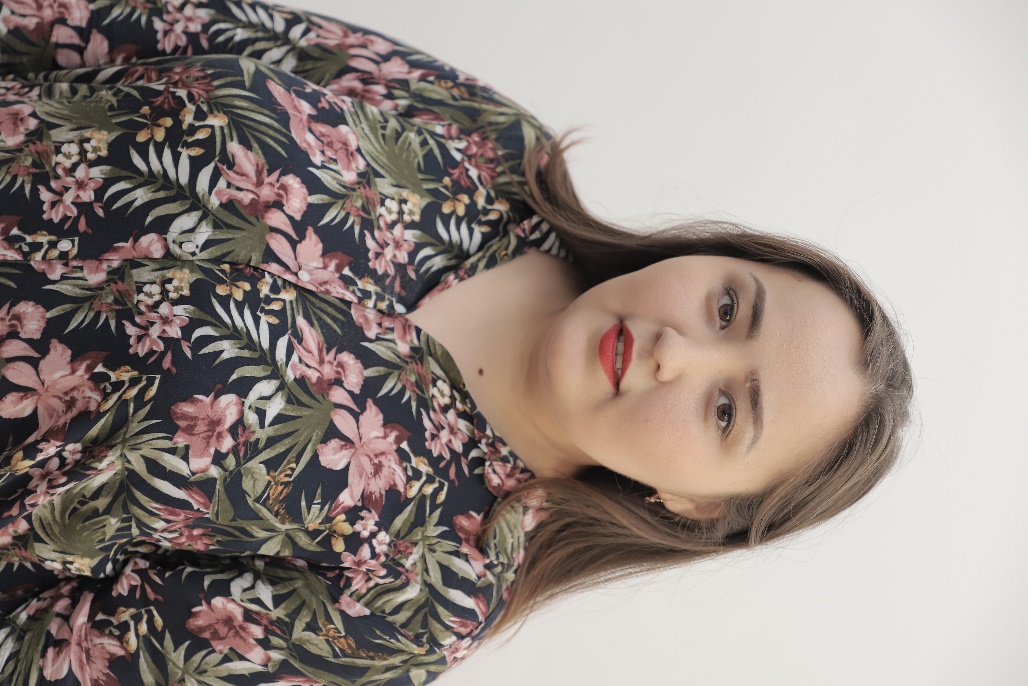 Аты-жөні / ФИО / last name, first nameТұрмағанбет Жансая Ерлікқызы Тұрмағанбет Жансая ЕрлікқызыTurmaganbet Zhansaya Erlikqyzy  Қызметі / Должность / Post ОқытушыПреподавательТeacherДәрежесі / Степень / Degree Өнертану ғылымдарының магистрі Магистр искусствоведческих наукMaster of «Theatre art study»Атағы / Звание / TitleТұңғыш Президент қорының стипендиясының иегеріХалықаралық «Жас ғалым – 2020» иегері